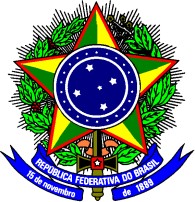 MINISTÉRIO DA EDUCAÇÃOINSTITUTO FEDERAL DE EDUCAÇÃO, CIÊNCIA E TECNOLOGIA DE SÃO PAULOANEXO ITermo de Assentimento Livre e EsclarecidoPrezado(a) Coordenador(a), considerando o Art. 2º da Portaria Nº 5227/IFSP, de 21 de setembro de 2021, informo que não         participarei das atividades acadêmicas presenciais do Câmpus Barretos.   Nome do(a) aluno(a):		. Prontuário:  	Nome	do	responsável	legal	[caso	o	aluno	seja	menor	de	18	anos: 	.Assinatura